ソーシャルデザイン機構へようこそあなたが挑んでみたいコミュニティ／地区／地域が抱える課題を教えてください。∑拠出金の受け皿となるため、お住いのコミュニティを認可地縁団体にしてみませんか。お住いのコミュニティをソーシャルデザインするリーダに就任してみませんか？あなたの仲間／お知り合いと共に課題解決に取り組んでみませんか。お住いのコミュニティをソーシャルデザインする手法を会得してみませんか？ソーシャルデザイン機構とメール交換して一緒に勉強しましょう。ソーシャルデザイン機構の定款はこちらをご覧ください。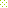 